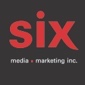 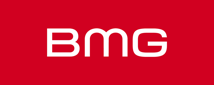 BRYAN ADAMS SO HAPPY IT HURTS – Extrait de son 15ième album à paraître en mars 2022 via BMGMontréal, octobre 2021 - Connu dans le monde entier pour sa musique rock réconfortante, le chanteur et auteur-compositeur Bryan Adams partage aujourd'hui la chanson-titre de son prochain et 15ième album studio, So Happy It Hurts, à paraître en mars 2022 via BMG.La chanson « So Happy it Hurts » est disponible sur toutes les plateformes ICI. Le clip, réalisé par Bryan Adams est disponible ICI. Précommandez So Happy It Hurts ICI« La pandémie et le confinement ont vraiment fait comprendre que la spontanéité peut être supprimée. Soudainement, toutes les tournées se sont arrêtées, personne n'a pu sauter dans la voiture et partir » explique Adams. « So Happy It Hurts parle de liberté, d’autonomie, de spontanéité et du frisson de la route. L'album aborde de nombreuses choses éphémères de la vie qui sont vraiment le secret du bonheur, et plus important encore, la connexion humaine ».So Happy it Hurts, dont la sortie est prévue le 11 mars 2022, sera la 15e album de Bryan Adams et comprends 12 nouvelles chansons écrites par lui ou en collaborations. L'album sera disponible sur toutes les plateformes numériques, ainsi que dans une variété de formats physiques, y compris un CD standard, un CD Deluxe avec une couverture lenticulaire et un livre cartonné ainsi qu’ un vinyle. Un vinyle couleur exclusif et un coffret en édition limitée qui comprend le CD de luxe, le vinyle, le livre relié et une photo signée sont également disponibles en pré-commande ICI.La musique de Bryan Adams a atteint le n°1 des palmarès dans plus de 40 pays. Il est Compagnon de l'Ordre du Canada et a remporté de nombreux prix et distinctions, dont trois nominations aux Oscars, cinq nominations aux Golden Globes, un Grammy Award, un American Music Award, un ASCAP Film and Television Music Award ainsi qu'une étoile sur le Hollywood Walk of Fame.Source : BMGInformation : Simon Fauteux